Рекламно-техническое описание результата интеллектуальной деятельности «База данных индикаторов финансовой устойчивости банковского сектора России в  период с 01.04.2014 по 01.01.2022г»Разработано в рамках НИР «Новые подходы к регулированию финансового рынкав условиях возрастающих рисков неопределенности экономического развития при введении санкционных ограничений» по государственному заданию Финансовому университету на 2023 год в рамках бюджетного финансирования.Сведения об авторах: Описание результата интеллектуальной деятельностиВ рамках НИР «Новые подходы к регулированию финансового рынка в условиях возрастающих рисков неопределенности экономического развития при введении санкционных ограничений» по государственному заданию Финансовому университету на 2023 год в рамках бюджетного финансирования разработан перечень показателей и сформирована «База данных индикаторов финансовой устойчивости банковского сектора России в период с 01.04.2014 по 01.01.2022г».Сформированная база данных включает переменные, которые возможно использовать для объяснения экономических процессов на основе экономико-статистического моделирования. При подготовке базы данных источниками послужили: статистические показатели Банка России, Росстата, Национальной финансовой ассоциации, Московской биржи и других. Временной период охватывает данные с 2014 по 2021 гг. включительно, в квартальном разрезе. 	При формировании базы данных использовался стандартный и авторский подход при определении перечня показателей, которые в дальнейшем могут использоваться при построении моделей оценки финансовой устойчивости банковского сектора России. Подобных аналогов сформированной базы данных индикаторов описанных в открытом информационном доступе, нет.Новизна предлагаемой базы данных индикаторов состоит в расширении качества оценки финансовой устойчивости банковского сектора за счет включения более широкого перечня показателей, в том числе дополнительно рассчитанных авторами при формировании базы данных. Использование, предложенного перечня индикаторов финансовой стабильности банковского сектора позволит снизить затраты и оптимизировать процесс оценки финансовой устойчивости как банковского сектора России в целом, так и отдельных кредитных организаций.   Технологические преимущества предлагаемой Базы данных индикаторов позволяют систематизировать и существенно облегчить работу специалистов по оценке финансовой устойчивости банковского сектора России. Предлагаемая методика значительно сократит время специалистов аналитических и информационных агентств, а также аналитиков кредитных организаций.Экономические преимущества предлагаемой Базы данных индикаторов выражаются в прямых выгодах таких, как снижении стоимости процесса построения моделей оценки финансовой устойчивости банковского сектора России, повышении качества построения моделей, а также позволит расширить взаимодействие Финансового университета с информационными и аналитическими агентствами.Степень готовности к разработке инновационного проекта: База данных индикаторов финансовой устойчивости банковского сектора России полностью сформирована.Область возможного использования предлагаемой разработки: информационные и аналитические агентства, разрабатывающие модели оценки финансовой устойчивости банковского сектора России. Кроме этого, разработка будет полезна в кредитных организациях, а также в высших учебных заведениях. Методико-технологическая направленность разработки  Всего, База данных индикаторов финансовой устойчивости банковского сектора включает 35 показателей различного характера: - показатели банковского сектора:– процентные ставки по кредитам до года и свыше года по нефинансовым компаниям.- доля просрочки, доля проблемных ссуд,  РВПС к кредитному портфелю, проблемные ссуды, не покрытые резервами;- достаточность капитала (показатель финансовой устойчивости)-денежные средства и ценные бумаги к активам (показатель ликвидности)- рентабельность, процентная маржа (показатели эффективности)- макроэкономические показатели:- ключевая ставка, MosprimeRate (отражает ситуацию на денежном рынке, сильно коррелирована с ключевой), индекс ММВБ (состояние финансового рынка), профицит/дефицит ликвидности (характеризует ликвидность рынка), валютный курс, цена нефти, ВВП - изменение условий банковского кредитования (отдельно по краткосрочным и долгосрочным ссудам): Индексы УБК исчисляются в процентных пунктах и могут принимать значения от -100 (все банки смягчили условия кредитования) до +100 (все банки ужесточили условия кредитования) на основе опроса, проводимого ежеквартально Банком России.- уровень доверия к банкам, который определяется расчетным путем по квартальным данным на основе годового индекса НАФИЦелый ряд показателей  определен расчетным путем, например, доля проблемных кредитов, уровень РВПС, процентная маржа и т.д. Перечень таких показателей и фрагмент соответствующей базы представлен на рисунке ниже.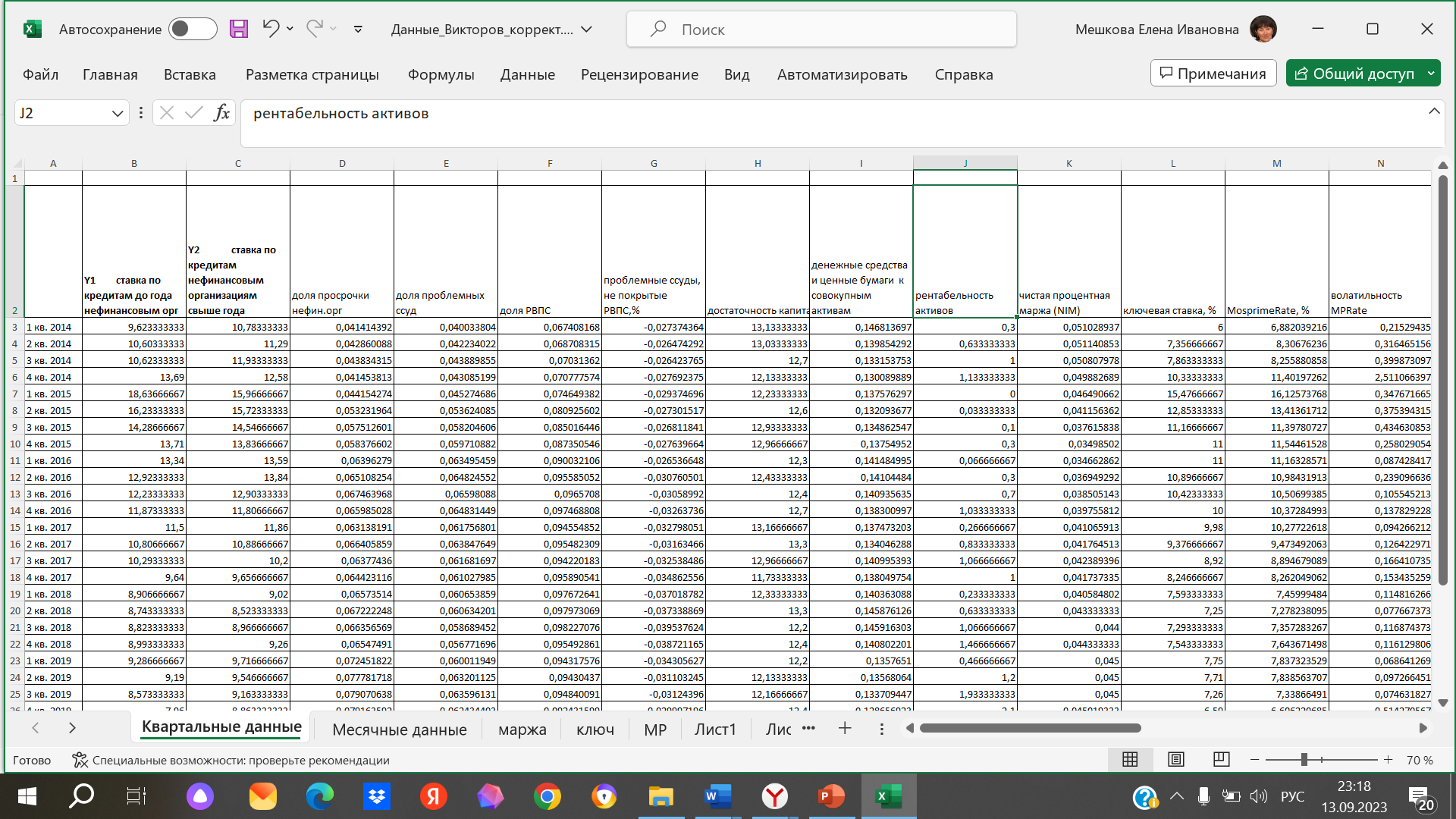 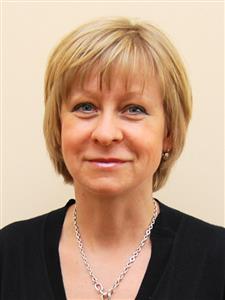 ЗУБКОВА Светлана Валерьевна Доцент Департамента банковского дела и и монетарного регулирования Финансового факультетаК.э.н., доцент121433, Москва, ул.      Звенигородская, д.8, к.2, кв. 10            Тел.: +7 906 750-68-73Эл. адрес: svzubkova@fa.ru  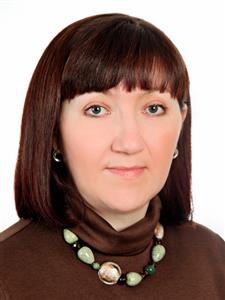 МЕШКОВА Елена Ивановна Доцент Департамента банковского дела и монетарного регулирования Финансового факультетаК.э.н., доцент129344, Москва, ул. Летчика Бабушкина, дом 18, корп.2, кв.6            Тел.: +7 916 660-59-78Эл. адрес: elmeshkova@fa.ru